Unit 5 – Genetics & Reproduction: Allele DominanceQuick ReviewA substance turns red litmus paper blue.  It also dissociates very easily in water. Use this information to answer questions 1-3.How could this substance be classified? baseWhat is the range of possible pH for the substance? >7When the substance is mixed with water, it releases what atom or molecule? OH-Section of DNA that determines a specific trait = geneLong strand of DNA that is tightly coiled, contains many genes = chromosomeKey Points on Allele Dominance:Most traits are determined by several genes that act together.  Some traits such as the ability to taste certain substances and the presence or absence of dimples are controlled by a single gene.Organisms have two alleles for each gene; one allele comes from each parent.There are two different types of alleles, dominant and recessive alleles.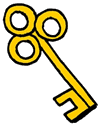 The dominant allele is usually indicated with a capital letter.The recessive allele is usually indicated with a lower-case letter.If either of an organism’s alleles is the dominant allele, the trait given by this allele will be seen in the organism’s phenotype.The trait given by the recessive allele will only be seen in the organism’s phenotype if the other allele is also the recessive allele.We can describe the genotype of an organism based on the alleles that it has.If the organism has two dominant alleles, it is called homozygous dominant.Remember, “homo” means same.  It has two of the same alleles and they are dominant.Its genotype would be given with two capital letters.If the organism has two recessive alleles, it is called homozygous recessive.Remember, “homo” means same.  It has two of the same alleles and they are recessive.Its genotype would be given with two lower-case letters.If the organism has one dominant allele and one recessive allele, it is called heterozygous.Remember, “hetero” means different.  It has two different alleles.Its genotype would be given with a capital and a lower-case letter.Unit 5 – Genetics & Reproduction: Allele DominanceQuick ReviewA substance turns red litmus paper blue.  It also dissociates very easily in water. Use this information to answer the following questions.How could this substance be classified? 			What is the range of possible pH for the substance? 		When the substance is mixed with water, it releases what atom or molecule? 		Section of DNA that determines a specific trait = 		Long strand of DNA that is tightly coiled, contains many genes = 				Key Points on Allele Dominance:Most traits are determined by ______________ __________ that act together.  Some traits such as the ability to __________ certain substances and the presence or absence of dimples are controlled by a __________ __________.Organisms have ______ alleles for each gene; one allele comes from _______ ____________.There are two different types of alleles, ______________ and ______________ alleles.The ______________ allele is usually indicated with a ______________ letter.The ______________ allele is usually indicated with a ________________ letter.If either of an organism’s alleles is the ______________ allele, the trait given by this allele will be seen in the organism’s ______________.The trait given by the recessive allele will only be seen in the organism’s phenotype if the other allele is also the ______________ ______________.We can describe the genotype of an organism based on the alleles that it has.If the organism has ___ _____________ alleles, it is called ______________ dominant.Remember, “__________” means ___________.  It has two of the same alleles and they are dominant.Its genotype would be given with two ______________ letters.If the organism has ___ ______________ alleles, it is called ______________ recessive.Remember, “_________” means _________.  It has two of the same alleles and they are recessive.Its genotype would be given with two __________________ letters.If the organism has one ______________ allele and one ______________ allele, it is called ____________________.Remember, “_________” means ____________.  It has two different alleles.Its genotype would be given with a __________ and a ______________ letter.Dominance of Alleles: Guided PracticeThe allele for dimples in humans is dominant.  If an individual has the dominant allele, they will have dimples.  If the both alleles are recessive, the individual will not have dimples.  For the given genotypes below, give the phenotype.Dominance of Alleles: Independent PracticeDirections: Answer the following questions in complete sentences.How many genes control most traits in humans?What are the two different types of alleles and how can they be represented with symbols?For an organism to show a recessive phenotype, what must be true about its genotype?An organism’s genotype is described as being homozygous recessive.  If the letter “T” is used to represent this gene, show this genotype.An organism’s genotype is tt.  What is another way to describe this organism’s genotype?A gene in pea plants determines the location of flowers.  The gene is symbolized by the letter “R”. The dominant location is axial, or on the side of the plant.  The recessive location is terminal, or at the top of the plant.  Use this information to answer the following questions.Describe the following individual’s phenotypes:Homozygous dominant:Homozygous recessive:Heterozygous:A plant is found with axial flowers.  What is/are its possible genotype(s)?A plant is found with terminal flowers.  What is/are its possible genotype(s)?Competency3d - DOK 2Compare and contrast reproduction in terms of the passing of genetic information (DNA) from parent to offspring. (DOK 2)Page37th Grade – Lesson 5.3I can define recessive and dominant alleles. I can determine if an organism is homozygous dominant, homozygous recessive, or heterozygous.Page3Competency3d - DOK 2Compare and contrast reproduction in terms of the passing of genetic information (DNA) from parent to offspring. (DOK 2)Page27th Grade – Lesson 5.2I can explain heredity.  I can define alleles and identify the genotype and phenotype of an organism.Page2ttTtHomozygous dominantDDHomozygous recessiveDdddHomozygous dominantHeterozygous